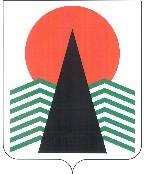 АДМИНИСТРАЦИЯНЕФТЕЮГАНСКОГО РАЙОНАпостановлениег.НефтеюганскО внесении изменений в постановление администрации Нефтеюганского района 
от 11.12.2015 № 2230-па-нпа «Об утверждении положения о порядке организации 
и проведения торгов на право заключения договора на установку и эксплуатацию рекламных конструкций на земельном участке, который находится в муниципальной собственности муниципального образования Нефтеюганский район 
или государственная собственность на который не разграничена, а также на зданиях или ином недвижимом имуществе, находящемся в муниципальной собственности муниципального образования Нефтеюганский район, в форме аукциона»В соответствии с Гражданским кодексом Российской Федерации,  Федеральными законами от 06.10.2003 № 131-ФЗ «Об общих принципах организации местного самоуправления в Российской Федерации», от 13.03.2006 № 38-ФЗ 
«О рекламе», от 26.07.2006 № 135-ФЗ «О защите конкуренции», статьей 38 Устава Нефтеюганского муниципального района Ханты-Мансийского автономного округа –Югры, решением Думы Нефтеюганского района от 28.07.2021 № 644 
«Об установлении формы проведения торгов на право заключения договоров 
на установку и эксплуатацию рекламных конструкций»  п о с т а н о в л  я ю: Внести в постановление администрации Нефтеюганского района 
от 11.12.2015 № 2230-па-нпа «Об утверждении положения о порядке организации 
и проведения торгов на право заключения договора на установку и эксплуатацию рекламных конструкций на земельном участке, который находится в муниципальной собственности муниципального образования Нефтеюганский район 
или государственная собственность на который не разграничена, а также на зданиях или ином недвижимом имуществе, находящемся в муниципальной собственности муниципального образования Нефтеюганский район, в виде конкурса» изменения, изложив приложение к постановлению в редакции согласно приложению к настоящему постановлению. Настоящее постановление подлежит официальному опубликованию в газете «Югорское обозрение» и размещению на официальном сайте органов местного самоуправления Нефтеюганского района. Настоящее постановление вступает в силу после официального опубликования и распространяет свое действие на правоотношения, возникшие 
с 07.07.2022.Контроль за выполнением постановления возложить на заместителя главы Нефтеюганского района Бородкину О.В.Исполняющий обязанностиГлавы района							С.А.КудашкинПриложение 
к постановлению администрации Нефтеюганского районаот 23.09.2022 № 1805-па-нпа«Приложение к постановлению администрации Нефтеюганского районаот 11.12.2015 № 2230-па-нпаПОЛОЖЕНИЕо порядке организации и проведения торгов на право заключения договора 
на установку и эксплуатацию рекламных конструкций на земельном участке, 
который находится в муниципальной собственности муниципального образования Нефтеюганский район или государственная собственность на который 
не разграничена, а также на зданиях или ином недвижимом имуществе, 
находящемся в муниципальной собственности муниципального образования Нефтеюганский район, в форме аукциона1.  Общие положенияНастоящее положение определяет порядок организации и проведения открытого аукциона (далее – Аукцион) на право заключения договора на установку 
и эксплуатацию рекламных конструкций на земельном участке, который находится 
в муниципальной собственности муниципального образования Нефтеюганский район или государственная собственность на который не разграничена, а также на зданиях или ином недвижимом имуществе, находящемся в муниципальной собственности муниципального образования Нефтеюганский район (далее – настоящее Положение).Положение разработано в соответствии с Гражданским кодексом Российской Федерации,  Федеральными законами от 06.10.2003 № 131-ФЗ «Об общих принципах организации местного самоуправления в Российской Федерации»,  
от 13.03.2006 № 38-ФЗ «О рекламе», статьей 38 Устава Нефтеюганского муниципального района Ханты-Мансийского автономного округа – Югры, решением Думы Нефтеюганского района от 28.07.2021 № 644 «Об установлении формы проведения торгов на право заключения договоров на установку и эксплуатацию рекламных конструкций».Предметом Аукциона является право заключения договора на установку 
и эксплуатацию рекламных конструкций на земельном участке, который находится 
в муниципальной собственности муниципального образования Нефтеюганский район или государственная собственность на который не разграничена, а также на зданиях или ином недвижимом имуществе, находящемся в муниципальной собственности муниципального образования Нефтеюганский район (далее – Договор). Настоящее Положение подлежит применению в случаях размещения рекламных конструкций на:не обремененных правами третьих лиц объектах недвижимого имущества, составляющих муниципальную казну;не обремененных правами третьих лиц земельных участках, находящихся 
в муниципальной собственности или земельных участках (землях), государственная собственность на которые не разграничена; муниципальных объектах недвижимого имущества, переданных 
в хозяйственное ведение муниципальных унитарных предприятий, оперативное управление муниципальных учреждений;земельных участках, находящихся в муниципальной собственности, 
и земельных участках, государственная собственность на которые не разграничена, предоставленных в аренду муниципальным унитарным предприятиям, постоянное (бессрочное) пользование муниципальным учреждениям.Основные понятия и определения, используемые в настоящем Положении:Аукционная комиссия по проведению торгов на право заключения договора 
на установку и эксплуатацию рекламных конструкций на земельном участке, который находится в муниципальной собственности муниципального образования Нефтеюганский район или государственная собственность на который 
не разграничена, а также на зданиях или ином недвижимом имуществе, находящемся в муниципальной собственности муниципального образования Нефтеюганский район - комиссия, создаваемая Организатором аукциона в целях обеспечения организации и проведения Аукциона (далее – Аукционная комиссия);Заявитель – любое юридическое лицо независимо от организационно-правовой формы, формы собственности, места нахождения, а также места происхождения капитала или физическое лицо, в том числе индивидуальный предприниматель, подавшие заявку на участие в Аукционе;Заявка на участие в Аукционе - сведения и документы, представленные Заявителем для участия в Аукционе (далее - Заявка).Лот (предмет Аукциона) - право заключения Договора, реализуемое в ходе проведения одной процедуры Аукциона.Начальная (минимальная) цена лота (НМЦ) - минимальный размер платы, определенный Организатором аукциона в размере годовой платы по Договору 
в соответствии с оценкой рыночной стоимости годовой платы за установку 
и эксплуатацию рекламных конструкций на земельном участке, который находится 
в муниципальной собственности муниципального образования Нефтеюганский район или государственная собственность на который не разграничена, а также на зданиях или ином недвижимом имуществе, находящемся в муниципальной собственности муниципального образования Нефтеюганский район,  в соответствии с действующим законодательством;Организатор аукциона – муниципальное образование Нефтеюганский район, 
в лице администрации Нефтеюганского района или департамента имущественных отношений Нефтеюганского района;Официальный сайт органов местного самоуправления - официальный сайт органов местного самоуправления Нефтеюганского района http://www.admoil.ru;Официальный сайт торгов - официальный сайт Российской Федерации 
в информационно-телекоммуникационной сети Интернет для размещения информации о проведении торгов www.torgi.gov.ru;Победитель Аукциона – участник Аукциона, предложивший наиболее высокую плату на право заключения Договора, соответствующий предъявляемым к Участникам требованиям, а также Заявка которого соответствует требованиям, предъявляемым 
к Заявке;Участник - Заявитель, допущенный к участию в Аукционе;Цена Лота - итоговый размер платы за право заключения Договора, определенный по результатам Аукциона;Шаг Аукциона – величина повышения НМЦ; Аукцион – форма торгов на право заключения Договора, победителем которых признается участник, предложивший наиболее высокую плату за право заключения Договора; Земельный участок -  не обремененный правами третьих лиц земельный участок, находящийся в муниципальной собственности или земельный участок (земли), государственная собственность на который не разграничена, а также земельный участок, находящийся в муниципальной собственности, либо земельный участок, государственная собственность на который не разграничена, предоставленный 
в аренду муниципальным унитарным предприятиям, постоянное (бессрочное) пользование муниципальным учреждениям.Настоящее Положение не устанавливает порядок выдачи разрешений 
на установку и эксплуатацию рекламных конструкций на земельном участке, здании или ином недвижимом имуществе.Установка и эксплуатация рекламных конструкций допускается 
при условии заключения договоров на установку и эксплуатацию рекламных конструкций и получения разрешений на установку и эксплуатацию рекламных конструкций в соответствии с Гражданским кодексом Российской Федерации, Федеральным законом от 13.03.2006 № 38-ФЗ «О рекламе», нормативно-правовым актом администрации Нефтеюганского района об утверждении административного регламента предоставления муниципальной услуги по выдаче разрешений 
на установку и эксплуатацию рекламных конструкций, аннулированию таких разрешений.Плата по договорам на установку и эксплуатацию рекламных конструкций на земельном участке, который находится в муниципальной собственности муниципального образования Нефтеюганский район или государственная собственность на который не разграничена, а также на зданиях или ином недвижимом имуществе, находящемся в муниципальной собственности муниципального образования Нефтеюганский район (исключение жилые помещения 
в многоквартирных жилых домах и имущество, переданное в хозяйственное ведение, оперативное управление), подлежит зачислению в бюджет муниципального образования Нефтеюганский район.Договор на установку и эксплуатацию рекламных конструкций заключается на 7 лет и на 10 лет, в зависимости от типов и видов рекламных конструкций, определенных постановлением Правительства Ханты-Мансийского автономного округа-Югры от 03.10.2013 № 401-п «О предельных сроках, на которые могут заключаться договоры на установку и эксплуатацию рекламных конструкций, 
в зависимости от типов и видов рекламных конструкций и применяемых технологий демонстрации рекламы».Организаторами аукциона являются:на право заключения договора на установку и эксплуатацию рекламной конструкции на зданиях или ином недвижимом имуществе, находящемся 
в муниципальной собственности муниципального образования Нефтеюганский район – департамент имущественных отношений Нефтеюганского района;на право заключения договора на установку и эксплуатацию рекламной конструкции на земельном участке, который находится в муниципальной собственности муниципального образования Нефтеюганский район 
или государственная собственность на который не разграничена – администрация Нефтеюганского района, в лице комитета по земельным ресурсам администрации Нефтеюганского района.2. Функции Организатора Аукциона2.1. Организатор аукциона разрабатывает и утверждает аукционную документацию.Аукционная документация включает в себя:состав лотов, выставляемых на Аукцион, представляющий собой перечень мест размещения рекламных конструкций с указанием их типов и видов, установка которых допускается схемой размещения рекламных конструкций на земельных участках независимо от форм собственности, а также на зданиях или ином недвижимом имуществе, находящихся в муниципальной собственности Нефтеюганского муниципального района Ханты-Мансийского автономного округа – Югры;порядок приема заявок на участие в Аукционе;начальную (минимальную) цену Лота (НМЦ) Аукциона, установленную 
в соответствии с оценкой рыночной стоимости годовой платы за установку 
и эксплуатацию рекламных конструкций на земельном участке, который находится 
в муниципальной собственности муниципального образования Нефтеюганский район или государственная собственность на который не разграничена, а также на зданиях или ином недвижимом имуществе, находящемся в муниципальной собственности муниципального образования Нефтеюганский район, определенной в соответствии 
с действующим законодательством; «шаг Аукциона» в размере 5 процентов от начальной (минимальной) цены лота (НМЦ);место, даты начала и окончания приема заявок на участие в Аукционе;срок рассмотрения заявок на участие в Аукционе;дату принятия решения о признании претендентов участниками Аукциона;дату, время и место проведения Аукциона;форму Заявки на участие в Аукционе;проект Договора на установку и эксплуатацию рекламной конструкции;порядок и срок отзыва заявок на участие в Аукционе;контактные телефоны и местонахождение Организатора аукциона;критерии определения победителя Аукциона;срок заключения Договора на установку и эксплуатацию рекламной конструкции;другая информация по решению Организатора аукциона.2.2. Организатор аукциона:2.2.1. Принимает решение о проведении Аукциона;	2.2.2. Разрабатывает и утверждает Аукционную документацию, принимает решение о внесении изменений в неё;2.2.3. По запросу Заявителей разъясняет положения Извещения в порядке 
и сроки,предусмотренные Извещением и настоящим Положением;	2.2.4. Принимает решение об отказе от проведения Аукциона;	2.2.5. Размещает Извещение и иную необходимую информацию, связанную 
с проведением Аукциона – на официальном сайте органов местного самоуправления, на Официальном сайте торгов;	2.2.6. Выполняет иные функции, предусмотренные настоящим Положением 
и Извещением.                                                3. Функции Аукционной комиссии3.1. Для обеспечения организации и проведения Аукциона в соответствии 
с настоящим Положением создается постоянно действующая Аукционная комиссия.	3.2. Персональный состав Аукционной комиссии утверждается: на право заключения Договора на установку и эксплуатацию рекламной конструкции на зданиях или ином недвижимом имуществе, находящемся 
в муниципальной собственности муниципального образования Нефтеюганский район – распоряжением департамента имущественных отношений Нефтеюганского района; на право заключения Договора на установку и эксплуатацию рекламной конструкции на земельном участке, который находится в муниципальной собственности муниципального образования Нефтеюганский район 
или государственная собственность на который не разграничена – распоряжением администрации Нефтеюганского района. 	3.3. Аукционная комиссия осуществляет следующие функции:рассматривает представленные претендентами Заявки на участие 
в Аукционе; по результатам рассмотрения заявок и прилагаемых к ним документов принимает решение и подписывает соответствующий протокол о признании претендентов участниками Аукциона либо об отказе в допуске к участию в Аукционе по основаниям, предусмотренным настоящим Положением; принимает решение о признании Аукциона несостоявшимся в случаях, установленных в разделе 8 пункта 8.1 настоящего Положения;определяет победителя Аукциона и подписывает протокол об итогах Аукциона;представляет протокол о признании претендентов участниками Аукциона либо протокол о признании Аукциона несостоявшимся в день его подписания Организатору аукциона;представляет протокол об итогах Аукциона Организатору аукциона в день 
его подписания для заключения Договора с победителем Аукциона;осуществляет иные функции, возложенные на Аукционную комиссию настоящим Положением.	3.4. Аукционная комиссия вправе принимать решения, если на ее заседании присутствует не менее 2/3 от общего количества членов Аукционной комиссии. Аукционная комиссия принимает решения по вопросам, входящим в ее компетенцию, большинством голосов от числа присутствующих членов Аукционной комиссии. 
При равенстве голосов голос председателя Аукционной комиссии является решающим.3.5. Члены Аукционной комиссии лично участвуют в заседаниях и подписывают протоколы.3.6. В случае отсутствия председателя Аукционной комиссии, его обязанности исполняет заместитель председателя Аукционной комиссии.Членов Аукционной комиссии, отсутствующих по уважительным причинам, замещают работники, временно исполняющие их основные обязанности. 3.7. В целях ведения протокола Аукционной комиссии, избирается секретарь 
из числа членов Аукционной комиссии.Секретарь Аукционной комиссии осуществляет организационную работу, обеспечивает Аукционную комиссию материалами, оформляет протоколы 
в установленные сроки, обеспечивает подписание протоколов членами Аукционной комиссии и претендентами.3.8. Решение Аукционной комиссии оформляется протоколом.4. Извещение о проведении Аукциона4.1. Извещение о проведении Аукциона должно быть размещено Организатором аукциона на официальном сайте органов местного самоуправления, на Официальном сайте торгов не менее чем за 30 календарных дней до дня окончания приема заявок.4.2. В извещении о проведении Аукциона должны содержаться сведения, входящие в состав аукционной документации.4.3. Организатор аукциона несет ответственность за достоверность размещаемой информации.4.4. Организатор аукциона вправе принять решение о внесении изменений 
в Извещение не позднее, чем за 3 (три) рабочих дня до даты окончания срока подачи Заявок.В течение одного рабочего дня с даты принятия указанного решения Организатор аукциона размещает такие изменения на официальном сайте, 
на Официальном сайте торгов. 4.5. Организатор аукциона вправе принять решение об отказе от проведения Аукциона в любое время, но не позднее, чем за 3 (три) рабочих дня до даты окончания срока подачи Заявок.4.6. Организатор аукциона размещает решение об отказе от проведения Аукциона на официальном сайте органов местного самоуправления, Официальном сайте торгов, в течение 1 (одного) рабочего дня с даты принятия указанного решения.  4.7. Заинтересованные лица самостоятельно отслеживают возможные изменения, внесенные в Извещение. Организатор аукциона не несет ответственности 
в случае, если заинтересованное лицо не ознакомилось с изменениями, внесенными 
в Извещение, размещенными надлежащим образом.4.8. Любое заинтересованное лицо, вправе направить письменный запрос 
о разъяснении положений Извещения. 4.9. В течение двух рабочих дней со дня поступления от заинтересованного лица письменного запроса на разъяснение положений Извещения, Организатор аукциона подготавливает и направляет письменный ответ при условии, что указанный запрос поступил Организатору аукциона не позднее чем за пять рабочих дней до дня окончания подачи Заявок.4.10. Разъяснение положений Извещения не должно изменять его суть.4.11. Информация, связанная с проведением Аукциона, размещаемая 
на официальном сайте органа местного самоуправления Нефтеюганского района, Официальном сайте торгов должна быть доступна для ознакомления без взимания платы.5. Подача заявок на участие в Аукционе5.1. Участник Аукциона одновременно с Заявкой, составленной по форме согласно приложению № 1 к настоящему Положению, представляет Организатору аукциона в срок, указанный в извещении о проведении Аукциона следующие документы:заверенные копии учредительных документов (для юридических лиц);копию документа, удостоверяющего личность (для физических лиц);в случае, если от имени претендента действует иное лицо, - доверенность 
на осуществление таких действий от имени претендента, заверенная в установленном действующим законодательством порядке.5.2. К Заявке на участие в Аукционе прилагается подписанная претендентом опись (в двух экземплярах) представленных им документов, один экземпляр которой остается у претендента с отметкой работника Организатора аукциона о принятии документов.5.3. Заявка на участие в Аукционе регистрируется работником Организатора аукциона в журнале регистрации заявок с указанием даты и времени подачи Заявки, 
а также номера, присвоенного ей в журнале регистрации заявок. При принятии заявки на участие в Аукционе и прилагаемых к ней документов проверяется 
их комплектность.5.4. Один претендент имеет право подать только одну заявку на участие 
в Аукционе в отношении одного Лота.5.5. Заявки на участие в Аукционе принимаются Организатором аукциона 
в течение срока, указанного в Извещении о проведении Аукциона. Заявки, полученные по истечении срока приема Заявок, указанного в Извещении о проведении Аукциона, организатором аукциона не принимаются, о чем работником Организатора аукциона ставится отметка на Заявке претендента, при этом Заявка и прилагаемые к ней документы возвращаются претенденту.5.6. Заявитель вправе отозвать Заявку не позднее дня, предшествующего дню окончания срока подачи заявок, указанного в Извещении об Аукционе, направив 
об этом письменное уведомление Организатору аукциона.5.7. Прием Заявок прекращается не позднее даты и времени окончания срока подачи Заявок.Заявитель несет все расходы, связанные с подготовкой и подачей своей Заявки, а Организатор аукциона, не отвечает и не имеет обязательств по этим расходам независимо от результатов Аукциона.6. Порядок рассмотрения заявок на участие в Аукционе6.1. По окончании срока приема Заявок на участие в Аукционе Организатор аукциона передает зарегистрированные Заявки и прилагаемые к ним документы 
в Аукционную комиссию.6.2. Аукционная комиссия рассматривает Заявки на участие в Аукционе 
на предмет соответствия требованиям, установленным аукционной документацией. 6.3. Претендент не допускается к участию в Аукционе в следующих случаях:к Заявке не приложены документы, представление которых требуется 
в соответствии с настоящим Положением;поданная Заявка не соответствует установленной форме либо содержит недостоверные сведения.6.4. По результатам рассмотрения Заявок на участие в Аукционе Аукционной комиссией принимается решение о допуске к участию в Аукционе претендента 
и о признании претендента участником Аукциона или об отказе в допуске такого претендента к участию в Аукционе в порядке и по основаниям, предусмотренным настоящим Положением.6.5. Претендент приобретает статус участника Аукциона с момента принятия Аукционной комиссией решения о признании его участником Аукциона и допуске 
к участию в Аукционе.6.6. Протокол о признании претендентов участниками Аукциона составляется 
в двух экземплярах, подписывается всеми присутствующими на заседании членами Аукционной комиссии в день признания претендентов участниками Аукциона и в этот же день размещается на официальном сайте Российской Федерации для размещения информации о проведении торгов (www.torgi.gov.ru). Претендентам направляются уведомления о принятых Аукционной комиссией решениях не позднее дня, следующего за днем подписания протокола о признании претендентов участниками Аукциона. В случае если по окончании срока подачи заявок на участие в Аукционе подана только одна Заявка или не подано ни одной Заявки, 
в указанный протокол вносится информация о признании Аукциона несостоявшимся. Договор на установку и эксплуатацию рекламной конструкции с лицом, которое являлось единственным участником Аукциона, допущенным к участию в Аукционе, заключается по начальной (минимальной) цене Аукциона по соответствующему Лоту.В случае если аукционной документацией предусмотрено два и более Лота, Аукцион признается несостоявшимся только в отношении того Лота, решение 
об отказе в допуске к участию, в котором принято относительно всех претендентов 
или решение о допуске к участию, в котором принято относительно только одного претендента. 7. Порядок проведения Аукциона7.1. Аукцион проводится не позднее 5 (пяти) календарных дней с даты определения участников Аукциона, указанной в Извещении о проведении Аукциона. 7.2. Организатор аукциона непосредственно перед началом проведения Аукциона регистрирует явившихся на Аукцион участников Аукциона 
(их представителей). В случае проведения Аукциона по нескольким Лотам Организатор аукциона перед началом каждого Лота регистрирует явившихся 
на Аукцион участников Аукциона (их представителей), подавших Заявки в отношении такого Лота. При регистрации участникам Аукциона (их представителям) выдаются пронумерованные карточки.7.3. Аукцион проводится Организатором аукциона в присутствии членов Аукционной комиссии и участников Аукциона (их представителей).7.4. Аукцион проводится путем повышения начальной (минимальной) цены Аукциона на «шаг» Аукциона.7.5. Победителем Аукциона признается участник Аукциона, предложивший наиболее высокую цену. 7.6. Протокол об итогах Аукциона составляется в двух экземплярах, подписывается членами Аукционной комиссии и участниками Аукциона. 
Один экземпляр протокола об итогах Аукциона хранится у Организатора аукциона, второй - передается победителю Аукциона не позднее следующего рабочего дня после дня проведения Аукциона. В случае, если договор на право установки и эксплуатации рекламных конструкций заключается с лицом, обладающим правом хозяйственного ведения, оперативного управления на объектах муниципальной собственности муниципального образования Нефтеюганский район, составляется третий экземпляр протокола, который передается такому лицу. 7.7. Информация о результатах Аукциона, включающая:наименование Организатора аукциона;фамилию, имя, отчество (последнее - при наличии) либо наименование 
(для юридического лица) победителя Аукциона;состав Лотов, выставленных на Аукцион; начальную (минимальную) цену Аукциона и цену Договора, предложенную победителем Аукциона по каждому из Лотов;в течение 3 (трех) рабочих дней со дня подписания протокола об итогах Аукциона размещается на официальном сайте Российской Федерации для размещения информации о проведении торгов (www.torgi.gov.ru) и на официальном сайте органов местного самоуправления.8. Признание Аукциона несостоявшимся8.1. Аукцион признается несостоявшимся в случае, если по окончании срока подачи Заявок:подана только одна Заявка;не подано ни одной Заявки;всем заявителям отказано в допуске к участию в Аукционе.8.2. Протокол Аукционной комиссии о признании Аукциона несостоявшимся размещается Организатором аукциона на официальном сайте органов местного самоуправления, Официальном сайте торгов.8.3. Если подана одна Заявка Аукционная комиссия в течение 3 (трех) рабочих дней с даты получения единственной Заявки, рассматривает эту Заявку на предмет соответствия требованиям настоящего Положения и Извещения. 8.4. Договор заключается с единственным участником Аукциона, если этот участник и поданная им Заявка признаны Аукционной комиссией соответствующими требованиям настоящего Положения и Извещения.8.5. Заключение Договора с единственным участником Аукциона осуществляется на условиях, предусмотренных Извещением, по цене не ниже НМЦ.8.6. Информация о результатах Аукциона в течение 3 (трех) рабочих дней с даты подписания протокола о результатах Аукциона публикуется Организатором аукциона на официальном сайте органов местного самоуправления и Официальном сайте торгов.Подготовка, заключение и контроль за исполнением Договоров 
на установку и эксплуатацию рекламных конструкций9.1. Договор на установку и эксплуатацию рекламной конструкции 
на территории Нефтеюганского муниципального района (далее – Договор) подлежит заключению в течение 10 рабочих дней с момента подведения итогов Аукциона, 
по форме, согласно приложению № 2 к настоящему Положению.Договор на установку и эксплуатацию рекламных конструкций заключается:При установке и эксплуатации рекламных конструкций зданиях или ином недвижимом имуществе, находящемся в муниципальной собственности муниципального образования Нефтеюганский район (исключение жилые помещения 
в многоквартирных жилых домах и имущество, переданное в хозяйственное ведение, оперативное управление) – департаментом имущественных отношений Нефтеюганского района.При установке и эксплуатации рекламных конструкций на земельном участке, который находится в муниципальной собственности муниципального образования Нефтеюганский район, а также государственная собственность 
на который не разграничена – администрацией Нефтеюганского района.При установке и эксплуатации рекламных конструкций, размещаемых 
на объектах муниципальной собственности муниципального образования Нефтеюганский район, переданных в хозяйственное ведение, оперативное 
управление – лицом, обладающим правом хозяйственного ведения, оперативного управления, на основании протокола об итогах Аукциона.  Победитель Аукциона в срок не позднее 10 календарных дней после заключения Договора на установку и эксплуатацию рекламных конструкций должен обратиться в комитет по градостроительству администрации Нефтеюганского района 
для получения разрешения на установку рекламных конструкций (далее – Разрешение).После заключения Договора на установку и эксплуатацию рекламных конструкций и получения разрешения на установку рекламных конструкций победитель Аукциона вправе приступить к монтажу рекламной конструкции.По окончании срока действия Договора на установку и эксплуатацию рекламной конструкции обязательства сторон по Договору прекращаются.Контроль за надлежащим исполнением владельцами рекламных конструкций по заключенным Договорам на установку и эксплуатацию рекламных конструкций в соответствии с Гражданским кодексом Российской Федерации 
и условиями Договоров осуществляется:9.6.1. При установке и эксплуатации рекламных конструкций зданиях или ином недвижимом имуществе, находящемся в муниципальной собственности муниципального образования Нефтеюганский район (исключение жилые помещения 
в многоквартирных жилых домах и имущество, переданное в хозяйственное ведение, оперативное управление) – департаментом имущественных отношений Нефтеюганского района.9.6.2. При установке и эксплуатации рекламных конструкций на земельном участке, который находится в муниципальной собственности муниципального образования Нефтеюганский район, а также государственная собственность 
на который не разграничена – администрацией Нефтеюганского района, в лице комитета по земельным ресурсам администрации Нефтеюганского района.9.6.3. При установке и эксплуатации рекламных конструкций, размещаемых 
на объектах муниципальной собственности муниципального образования Нефтеюганский район, переданных в хозяйственное ведение, оперативное управление – лицом, обладающим правом хозяйственного ведения, оперативного управления, 
при наличии согласия собственника. Разрешение споров10.1. Участники аукциона, выразившие свое несогласие с решением 
или действиями Организатора аукциона или Аукционной комиссии, вправе обжаловать их в судебном порядке в соответствии с действующим законодательством Российской Федерации.10.2. Споры, связанные с признанием результатов Аукциона недействительными, а также с исполнением заключенных на Аукционе Договоров 
на установку и эксплуатацию рекламных конструкций, рассматриваются в судебном порядке соответствии с действующим законодательством Российской Федерации.Приложение № 1 к Положению о порядке организации и проведения торгов на право заключения договора на установку 
и эксплуатацию рекламных конструкций 
на земельном участке, который находится 
в муниципальной собственности муниципального образования Нефтеюганский район или государственная собственность 
на который не разграничена, а также на зданиях или ином недвижимом имуществе, находящемся в муниципальной собственности муниципального образования Нефтеюганский район, в форме аукциона  ЗАЯВКАна участие в торгах на право заключения договора на установку и эксплуатацию рекламных конструкций на земельном участке, который находится в муниципальной собственности муниципального образования Нефтеюганский район или государственная собственность 
на который не разграничена, а также на зданиях или ином недвижимом имуществе, находящемся в муниципальной собственности муниципального образования Нефтеюганский район, в форме аукциона  						«___» _________ 20__ год__________________________________________________________________________(полное наименование юридического лица__________________________________________________________________________или фамилия, имя, отчество_________________________________________________________________________,и паспортные данные физического лица, подающего заявку)именуемый далее «Претендент», в лице ______________________________________                                                                                              (фамилия, имя, отчество, должность)действующего на основании ________________________________________________,принимая решение об участии в торгах, обязуюсь:1. Соблюдать условия аукциона, содержащиеся в извещении о проведении аукциона, опубликованном на официальном сайте органов местного самоуправления Нефтеюганского района (www.admoil.ru), официальном сайте Российской Федерации (www.torgi.gov.ru) 
и электронной площадке, а также порядок проведения аукциона, установленный постановлением администрации Нефтеюганского района от «___» ________ 20__ года №_____.2. В случае признания победителем аукциона заключить договор на установку 
и эксплуатацию рекламных конструкций с организатором аукциона.Со сведениями, изложенными в извещении о проведении аукциона, ознакомлен 
и согласен.Претендент имеет право отозвать принятую организатором аукциона заявку 
до окончания срока приема заявок, уведомив об этом (в письменной форме) организатора аукциона.  Адрес и банковские реквизиты Заявителя:______________________________________________________________________________________________________________________________________________________________________________________________________________________________Подпись Заявителя (его полномочного представителя)_________________________________________ (__________________________)М.П.«____» ____________ 20 __ г. Приложение № 2 к Положению о порядке организации и проведения торгов на право заключения договора на установку 
и эксплуатацию рекламных конструкций 
на земельном участке, который находится в муниципальной собственности муниципального образования Нефтеюганский район или государственная собственность на который 
не разграничена, а также на зданиях или ином недвижимом имуществе, находящемся в муниципальной собственности муниципального образования Нефтеюганский район, в форме аукциона  ПРИМЕРНАЯ ФОРМА ДОГОВОРАна установку и эксплуатацию рекламной конструкции на земельном участке, который находится в муниципальной собственности муниципального образования Нефтеюганский район или государственная собственность на который не разграничена, а также на зданиях или ином недвижимом имуществе, находящемся в муниципальной собственности муниципального образования Нефтеюганский районг. Нефтеюганск                                                                       «___»__________ 20___ г._____________________________________________________________________________________________, именуемое в дальнейшем______________________, в лице, __________________ в ________________________________, действующего    на   основании ______________________,  с  одной стороны, и ____________________ именуемое в   дальнейшем   «Рекламораспространитель»,  в  лице _________________________         действующего         на         основании ________________________,  с  другой стороны, вместе именуемые в дальнейшем «Стороны»,   на   основании   протокола   от   «____»  _________  20___  г.________________________________________  на  право  заключения договора 
на установку и эксплуатацию рекламных конструкций на земельном участке, который находится в муниципальной собственности муниципального образования Нефтеюганский район или государственная собственность на который не разграничена, а также на зданиях или ином недвижимом имуществе, находящемся в муниципальной собственности муниципального образования Нефтеюганский район__________ лот ____, заключили настоящий договор (далее - договор) на следующих условиях:Предмет и Общие положения договора1.1.  В  соответствии  с  настоящим  договором  Рекламораспространитель вправе  установить  рекламные  конструкции  (далее  -  РК), осуществлять их эксплуатацию,   техническое   обслуживание,  а  _______________________  обязуется  в соответствии 
с условиями договора совершить необходимые действия по предоставлению ему такой возможности.1.2.  Рекламораспространитель имеет право установить и эксплуатировать РК 
на условиях настоящего договора.РК  должна  быть установлена в точном соответствии с проектом рекламных (ой)  конструкций  (и)  и  выданным разрешением на установку и эксплуатацию рекламных  (ой)  конструкций  (и),  в  месте установки РК в соответствии со Схемой   размещения   рекламных   конструкций,  утвержденной  муниципальным правовым актом администрации Нефтеюганского района.1.3.  Рекламораспространитель имеет право установить и эксплуатировать РК после получения в порядке, установленном муниципальным правовым актом Нефтеюганского района разрешения на установку и эксплуатацию рекламных (ой) конструкций (и).1.4.  Срок действия договора лет с «__» ______ 20__ г. по «__» _____ 20__ г.1.5.   Обязательство   по внесению платежей по договору, неустойки (штрафов, пени) осуществляется   Рекламораспространителем   лично, без привлечения третьих лиц.Права и обязанности Сторон2.1.  Рекламораспространитель  обязан в срок не позднее 10 (десяти) календарных дней 
с даты  подписания  договора  подать в комитет по градостроительству администрации Нефтеюганского района заявление о выдаче  разрешения  на  установку и эксплуатацию рекламных (ой) конструкций (и)  по  форме  и  в порядке, установленным муниципальным правовым актом. В случае   необходимости   получения   нового   разрешения   на установку 
и эксплуатацию рекламных (ой) конструкций (и) в рамках действующего договора, заявление  о  выдаче  разрешения на установку и эксплуатацию рекламных (ой) конструкций  (и)  подается  в  срок не позднее 3 (трех) рабочих дней со дня подачи документов на аннулирование действующего разрешения;2.2. При установке РК Рекламораспространитель обязан:2.2.1.    Обеспечить    соблюдение   требований   Федерального   закона от  13.03.2006                    №  38-ФЗ  №О  рекламе» других федеральных законов, указов и распоряжений  Президента Российской Федерации, постановлений и распоряжений Правительства  Российской Федерации, нормативных правовых актов федеральных органов исполнительной власти, муниципальных правовых актов Нефтеюганского муниципального района Ханты-Мансийского автономного округа – Югры, условий   договора.   В случае обнаружения несоответствия вышеуказанных нормативных   актов привести в соответствие рекламную конструкцию, по предписанию ___________________, в течение 15 (пятнадцати) календарных дней.2.2.2.  При  проведении земляных работ соблюдать требования нормативных правовых  актов  Нефтеюганского муниципального района Ханты-Мансийского автономного округа – Югры,  не  допускать повреждения существующих  сетей инженерных сооружений 
и коммуникаций (электро-, тепло-, водосетей,  линий  связи, железных дорог, нефтепроводов, газопроводов, иных подобных  сооружений).  В случае повреждения существующих сетей, инженерных сооружений  и  коммуникаций  (электро-,  тепло-,  водосетей,  линий  связи, железных  дорог,  нефтепроводов,  газопроводов,  иных  подобных сооружений) устранить   данные  повреждения  по  предписанию  ______________  в  срок  не более 30 (тридцати) календарных дней.2.2.3. Не допускать уничтожение и повреждение зеленых насаждений.2.2.4.  Уведомить _________________ о факте установки и эксплуатации РК третьими лицами в месте размещения РК, указанном в пункте 1.2 договора, в течение 3 (трех) календарных дней с даты выявления данного факта.2.3. При эксплуатации РК Рекламораспространитель обязан:2.3.1. Своевременно и полностью перечислять плату по договору в размере и сроках, установленных договором. 2.3.2.   Подписывать   акты   сверки   взаимных   расчетов, полученные Рекламораспространителем  лично  либо  по почте, в срок не позднее 5 (пяти) рабочих дней 
с даты их получения.В случае  невозврата в ______________ подписанных актов сверок взаимных расчетов   
в   установленный   срок   указанные  в  актах  суммы  считаются подтвержденными.2.3.3.  Нести бремя содержания РК, а также риск случайной гибели или случайного повреждения РК. За свой счет производить текущий ремонт, замену элементов  РК или, 
в случае невозможности восстановления, замену всей РК на однотипную.2.3.4.  Выполнять мероприятия по благоустройству прилегающей территории к РК 
в соответствии с требованиями действующего законодательства Российской Федерации.2.3.5.  Демонтировать РК в течение 10 (десяти) рабочих дней со дня истечения срока действия договора.В  случае  аннулирования  разрешения или признания его недействительным демонтаж  РК  должен  быть  осуществлен  в  течение  месяца,  а информация, размещенная  на  рекламных  (ой)  конструкций  (и),  должна  быть удалена в течение   трех   календарных   дней  с  даты  аннулирования  или  признания недействительным разрешения.Демонтаж РК должен быть осуществлен вместе с фундаментом с последующим восстановлением благоустройства территории после демонтажа РК.В течение 3 (трех) рабочих дней с даты демонтажа РК уведомить _______________ 
в письменной форме с приложением фотофиксации.2.3.6.  На  основании письменного требования ________________в течение 10 (десяти) рабочих  дней  со  дня  его получения, если требованием не установлен более длительный   срок,   демонтировать   РК  в  случае  препятствия  проведению благоустройства  территории,  дорожных работ, строительства, реконструкции, капитального ремонта, а также ремонта зданий, строений, сооружений, на срок проведения данных работ.При проведении аварийных работ  в  месте размещения РК, она подлежит демонтажу  
в  срок,  установленный  в  письменном  требовании  организации, осуществляющей выполнение данных работ.2.3.7. Размещать рекламу социального характера в соответствии с частью 3 статьи 10 Федерального закона от 13.03.2006 № 38-ФЗ «О рекламе».2.4. Рекламораспространитель имеет право:2.4.1.  Получить беспрепятственный доступ к недвижимому имуществу или земельному участку на котором размещена РК, к которому   присоединяется РК в соответствии 
с пунктом  1.2. настоящего договора.2.4.2.  В порядке и на условиях настоящего договора установить и эксплуатировать принадлежащую ему РК на срок, указанный в пункте 1.4 настоящего договора.2.5. Обязанности ________________:2.5.1.  Предоставить Рекламораспространителю беспрепятственный доступ 
к недвижимому имуществу или земельному участку, к которому присоединяется РК.2.5.2.   Вести   учет объема предоставления Рекламораспространителем площадей (экспонируемых поверхностей) под   размещение социальной рекламы.2.6. Права___________:Требовать    от    Рекламораспространителя    надлежащего    выполнения обязательств,  
а  также  требовать  своевременного  устранения  выявленных недостатков.Платежи и расчеты по договору3.1.  Размер годовой платы по договору составляет: ______________ рублей _____ копеек в т.ч. НДС 20%.3.2. Годовая плата за первый год действия договора вносится Рекламораспространителем один раз, не позднее 30 (тридцати) календарных дней с даты подписания договора.В последующие годы годовая плата по договору вносится не позднее «__»___ 20__г.3.3.  Оплата за установку и эксплуатацию РК производится по следующим реквизитам:«________________________________________________________________________». Датой оплаты считается дата зачисления денежных средств 
на расчетный_______________________.3.5. Размер платы по договору на установку и эксплуатацию рекламных (ой) конструкций (и), подлежит пересмотру не реже одного раза в календарном году в связи 
с ежегодным изменением базовой ставки на плановый период с учетом индекса потребительских цен, опубликованного Федеральной службой государственной статистики 
за последний календарный год.3.6. Изменение размера платы по договору является обязательным и осуществляется 
на основании уведомления __________, направленного в адрес Рекламораспространителя (лично, по факсу, по электронной почте, либо почтовым отправлением по месту нахождения (месту жительства) Рекламораспространителя).Ответственность Сторон4.1. За неисполнение или ненадлежащее исполнение обязательств по договору, Стороны несут ответственность в соответствии с действующим законодательством Российской Федерации.4.2. В случае нарушения пунктов 3.1, 3.2 договора Рекламораспространитель уплачивает ______________ пени в размере 0,1% от просроченной суммы платежа за каждый день просрочки.4.3. За нарушение обязанностей, предусмотренных пунктами 1.2, 1.3, подпунктами  2.2.1, 2.2.2 пункта 2.2, подпунктом 2.3.3 пункта 2.3, пунктами 4.1 - 4.5 договора, Рекламораспространитель уплачивает неустойку в  форме  штрафа  в  размере  трех  месячных  платежей  на текущую дату по договору, рассчитанную  в соответствии с положениями раздела 3 настоящего договора, в  течение 10 (десяти) календарных дней со дня получения претензии (лично, по факсу,  по электронной почте, либо почтовым отправлением по месту нахождения Рекламораспространителя) об оплате.4.4. За нарушение обязанностей, предусмотренных пунктом 2.1 настоящего договора, 
с Рекламораспространителя удерживается неустойка в форме штрафа в размере ___%, начиная со дня, следующего после истечения 30 (тридцати) календарных дней с даты подписания договора обеими Сторонами.4.5. При невыполнении Рекламораспространителем требований подпункта 2.3.5  пункта 2.3 настоящего договора, ________________ имеет право произвести в   соответствии   
с  требованиями  законодательства  Российской  Федерации демонтаж  РК,  провести  работы  по  приведению  объекта  размещения  РК  в первоначальное состояние (произвести работы 
по благоустройству).Расходы по демонтажу, транспортировке, хранению и (или) уничтожению, а также проведению работ по благоустройству, понесенные _________________ и (или) другими исполнителями указанных работ, подлежат возмещению в полном объеме за счет Рекламораспространителя.4.6. Ответственность за любой ущерб или вред, причиненный третьим лицам 
при эксплуатации РК, несет Рекламораспространитель.4.7. Возмещение убытков и уплата неустоек, предусмотренных настоящим договором, не освобождает Стороны от выполнения принятых ими обязательств или устранения нарушений.Срок действия, изменение, прекращение договора5.1. Договор вступает в действие со дня его подписания обеими Сторонами.5.2. Изменение условий договора, его прекращение и расторжение осуществляется 
в порядке, предусмотренном действующим законодательством Российской Федерации 
и договором.5.3. Договор прекращает свое действие по окончании его срока, а также в любой другой срок по соглашению Сторон либо при расторжении договора в одностороннем порядке 
в случаях, указанных в настоящем разделе.5.4. Договор может быть расторгнут в одностороннем порядке по инициативе _________________ без возмещения затрат, понесенных Рекламораспространителем на РК, 
в следующих случаях:5.4.1. При нарушении Рекламораспространителем пункта 2.1 договора.5.4.2. В случае несвоевременного внесения Рекламораспространителем платы 
по договору, установленной пунктом 3.1 договора.5.4.3.В случае невозможности дальнейшей эксплуатации РК в связи с проведением ремонтных, строительных или иных работ по решению органов государственной власти, органов местного самоуправления, делающих невозможным эксплуатацию РК.5.4.4. В случае аннулирования либо признания недействительным разрешения 
на установку и эксплуатацию РК в соответствии с действующим законодательством, 
за исключением случая, предусмотренного частью 20.1 статьи 19 Федерального закона от 13.03.2006 № 38-ФЗ «О рекламе».5.4.5.  В случае отказа в выдаче разрешения на установку и эксплуатацию рекламных (ой) конструкций (и) в соответствии с действующим законодательством.5.4.6. При нарушении Рекламораспространителем пункта 1.3 договора.5.5. Договор считается расторгнутым в одностороннем порядке по инициативе ______________ по истечении 10 (десяти) календарных дней со дня направления Рекламораспространителю письменного уведомления.5.6. В случае возникновения споров между Сторонами по вопросам исполнения настоящего договора Стороны примут все меры к их разрешению путем переговоров. Споры 
и разногласия, по которым Стороны не достигли договоренности, подлежат рассмотрению 
в установленном порядке в Арбитражном суде Ханты-Мансийского автономного округа – Югры/Нефтеюганском районном суде.Адреса и реквизиты Сторон______________________________                                     -----------------------------------------------М.П.                                                                                          М.П.23.09.2022№ 1805-па-нпа№ 1805-па-нпа